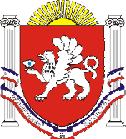 РЕСПУБЛИКА    КРЫМРАЗДОЛЬНЕНСКИЙ РАЙОНБОТАНИЧЕСКИЙ СЕЛЬСКИЙ СОВЕТ 50-е заседание 1 созываРЕШЕНИЕ30 декабря 2016 года                          с.Ботаническое                                   № 517 Об утверждении плана нормативно-правовой  деятельности органов местного самоуправления Ботанического сельского поселения  на  2017 год.В целях организации нормативно-правовой деятельности органов местного самоуправления  Ботанического сельского поселения в 2017 году, Ботанический сельский советРЕШИЛ:1.Утвердить прилагаемый План нормативно-правовой деятельности  органов местного самоуправления  Ботанического сельского поселения на  2017 год.2.Разместить данное решение на информационном стенде Ботанического сельского поселения. 3.Контроль за исполнением настоящего решения возложить на председателя Ботанического сельского совета  Власевскую  М.А.4.Настоящее Решение вступает в силу с момента официального обнародования.
Председатель Ботанического сельского совета                                                                 М.А.Власевская Утверждено                                                                                                         решением 50 заседания                                                                                                               Ботанического сельского                                                                                                                совета 1 созыва                                                                                                                           от 30.12.2016 № 517                                                              ПЛАНнормативно-правовой деятельностиБотанического сельского поселения  Раздольненского района Республики  Крым    на 2017 год№п/п                              Наименование НПАСроки исполненияОтветственный 1О налоге на имущество физических лиц на территории сельского  поселения на 2017 годфевральВедущий специалист по муниципальному имуществу2Об утверждении отчета об исполнения бюджета Ботанического сельского поселения  за  2016 годфевральДиректор МКУ « УОДОМС муниципального образования Ботаническое сельское поселение»3Рассмотрение ежегодного отчета председателя Ботанического сельского совета-главы администрации Ботанического сельского поселения о результатах деятельностимартГлаваадминистрации4Образец книги регистрации надмогильных сооружений( надгробий) и порядок ее веденияапрельДиректор МКУ « УОДОМС муниципального образования Ботаническое сельское поселение»5Формы книг регистрации захоронений, свидетельств о регистрации захоронения, а также порядок ведения указанных книг  и порядок выдачи свидетельств о регистрации захороненийапрельДиректор МКУ « УОДОМС муниципального образования Ботаническое сельское поселение»6Порядок перерегистрации свидетельств  о регистрации захоронения на иных лиц ( родственников, близких родственников)апрельДиректор МКУ « УОДОМС муниципального образования Ботаническое сельское поселение»7Оказание поддержки социально ориентированным некоммерческим организациям в пределах полномочий( вопросы местного значения)майДиректор МКУ « УОДОМС муниципального образования Ботаническое сельское поселение»8О порядке предоставления местной администрацией муниципальных гарантий от имени муниципальных образованиймайЗаместитель главыадминистрации9Об установлении порядка оплаты имущества, находящегося в муниципальной собственностииюнь10Об утверждении порядка обеспечения присутствия граждан (физических лиц), в том числе представителей организаций (юридических лиц), общественных объединений, государственных органов и органов местного самоуправления на заседаниях сельского советаиюньЗаместитель главыадминистрации11Порядок увольнения (освобождения от должности) лиц, замещающих муниципальные должности муниципального образования  в связи с утратой доверияиюльЗаместитель главыадминистрации12Об утверждении Положения
о порядке обустройства и эксплуатации детских игровых площадок на территории   сельского поселения июльЗаместитель главыадминистрации13Об утверждении Порядка приема имущества в собственность муниципального образования из иных форм собственностииюльВедущий специалист по муниципальному имуществу14  Об утверждении Порядка предоставления налоговых льгот по земельному налогу инвесторам инвестиционных проектов на территории  сельского поселенияавгустВедущий специалист по муниципальному имуществу15Об установлении границ территорий для создания народных дружин на территории сельского поселенияавгустДиректор МКУ « УОДОМС муниципального образования Ботаническое сельское поселение»16Об утверждении Положения о порядке оказания поддержки гражданам и их объединениям, участвующим в охране общественного порядка, создания условий для деятельности народных дружин на территории сельского поселенияавгустДиректор МКУ « УОДОМС муниципального образования Ботаническое сельское поселение»17О создании штаба народных дружинавгустДиректор МКУ « УОДОМС муниципального образования Ботаническое сельское поселение»18Об утверждении Административного регламента «Информирование населения об ограничениях использования водных объектов общего пользования, расположенных на территории муниципального образования, для личных и бытовых нужд».сентябрьВедущий специалист по муниципальному имуществу19Об утверждении перечня имущества муниципальной собственности, предназначенного для организационного обеспечения деятельности органов местного самоуправления и должностных лиц местного самоуправления, муниципальных служащих, работников муниципальных предприятий и учрежденийсентябрьВедущий специалист по муниципальному имуществу20Об утверждении Положения о развитии малого и среднего предпринимательства, крестьянских (фермерских) хозяйств на территории Ботанического сельского поселения.сентябрьВедущий специалист по муниципальному имуществу21Об утверждении Положения о порядке установки памятников, мемориальных досок и других памятных знаков на территории муниципального образования Ботанического сельского поселения Раздольненского района Республики Крым.октябрьЗаместитель главыадминистрации22О случаях и порядке предоставления юридическим лицам субсидий( за исключением субсидий государственным (муниципальным) учреждениям), индивидуальным предпринимателям, физическим лицам – в соответствии с решением Совета о местном бюджетеоктябрьЗаведующий сектором финансов, бухгалтерского учета и муниципальным услугам24О принятии и внесении изменений в муниципальные нормативные правовые акты (в целях приведения в соответствие с действующим законодательством), касающиеся обеспечения исполнения функций и полномочий исполнительно-распорядительного органа муниципального образования.октябрьЗаместитель главыадминистрации25Об установлении порядка оплаты имущества, находящегося в муниципальной собственностиоктябрьВедущий специалист по муниципальному имуществу26Об утверждении порядка финансирования мероприятий по сохранению, популяризации и государственной охране объектов культурного наследия за счет средств , получаемых от использования находящихся в муниципальной собственности объектов культурного наследия, включенных в единый государственный реестр объектов культурного наследия( памятников истории и культуры) народов  Российской Федерации, и (или) выявленных объектов культурного наследияноябрьЗаведующий сектором финансов, бухгалтерского учета и муниципальным услугам27О прогнозе основных показателей социально-экономического развития Ботанического сельского поселения на 2018 годноябрьДиректор МКУ « УОДОМС муниципального образования Ботаническое сельское поселение»28Об утверждении земельного налога на территории Ботанического сельского поселения на 2018 годноябрьВедущий специалист по муниципальному имуществуО проекте бюджета Ботанического сельского поселения на 2018 годноябрьЗаведующий сектором финансов, бухгалтерского учета и муниципальным услугам29Рассмотрение и утверждение бюджета Ботанического сельского поселения на 2018 годдекабрьЗаведующий сектором финансов, бухгалтерского учета и муниципальным услугам30О внесении изменений в Устав муниципального образования Ботаническое сельское поселенияпо мере  необходимостиЗаместитель главыадминистрации31О внесении изменении в бюджет Ботанического сельского поселения по мере необходимостиЗаведующий сектором финансов, бухгалтерского учета и муниципальным услугам